Arburg at NPE 2024Additive manufacturing: High-temperature Freeformer processes Ultem pelletsFreeformer 750-3X: Heated build chamber for processing high-temperature plastics such as Ultem 9085Wide range of applications: Medical and aerospace components including multi-material combinationsARBURGadditive: Comprehensive range of products for industrial additive manufacturingLossburg, 25/04/2024Arburg's extensive expertise in plastics processing also includes a broad portfolio of products for additive manufacturing from sister company ARBURGadditive. At NPE 2024, a high-temperature version of the Freeformer 750-3X will showcase the 3D printing of high-quality functional components made from Ultem 9085 – a material that is frequently used in the aerospace industry. There will also be a large number of sample components on display, for example for medical technology, electronics and in multi-material combinations.In addition to high-temperature materials, the Arburg Plastic Freeforming (APF) open system can be used to process a wide range of original and certified plastic pellets with reliable and reproducible results, including into components in multi-material combinations and with functional integration. The Freeformer is also suitable for the fast and cost-effective production of operating equipment and End of Arm Tooling EOAT.High-temperature plastics processingAt NPE 2024, a high-temperature Freeformer 750-3X will demonstrate how complex functional components can be printed reliably and reproducibly from certified original plastic pellets. For the processing of high-temperature material, the temperature of the build chamber can be raised to up to 392 °F (200 degrees Celsius; plasticizing takes place at a maximum of 842 °F (450 degrees Celsius).The high-end machine has three discharge units and, from the outside, is indistinguishable from the Freeformer 300-3X. However, at around 116 square inches (750 square centimeters), the part carrier is around 2.5 times larger. This allows larger functional components to be produced and small batches to be additively manufactured on an industrial scale. A compact melt pressure generator, which produces tiny droplets at a frequency of up to 400 hertz, is used for precise dosing and injection. The result is 3D-printed components that are comparable in quality to injection-molded partsOptimized data processing and seamless documentationThe Gestica control system is optimized for additive manufacturing in terms of process stability, component quality and build time. Based on the slicing data, the system calculates exactly how much material is required to build each individual layer. Variable dosing behavior helps to reduce the residence time. The result is high-quality components with significantly reduced costs and material usage.A reproducible and reliable additive manufacturing process is also an essential requirement for the use of additively manufactured functional components in safety-relevant areas. For patient-specific implants and ventilation ducts in aeroplanes, for example, it is imperative that the production parameters for each individual component can be fully documented and traced. To do this, Arburg offers its customizable "ProcessLog" customer portal app, which displays and documents a wide range of process and build job data in a clear graphical format. This significantly reduces rejects and error rates.Wide range of componentsThe Freeformer can be used to realize sophisticated designs and complex geometries. Many sample components will be on show at NPE 2024, including products for the aerospace industry. The industrial machine, which is suitable for clean rooms, can also be used in medical technology, for example to produce resorbable implants, breast prostheses and medical devices and aids. Customized multi-material applications such as shoe insoles made of flexible TPE and a hard zone made of PP are also on display. The APF process is also ideal for sophisticated AM parts made from semi-crystalline PP.Photos183833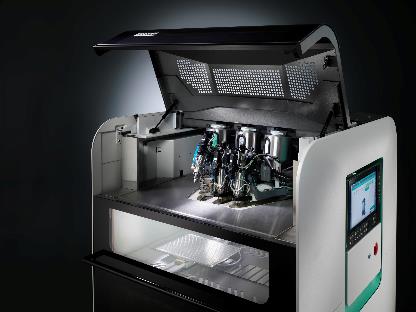 The Freeformer 750-3X has three discharge units and additively manufactures resilient functional parts, including in hard/soft combination and from original plastic pellets.179536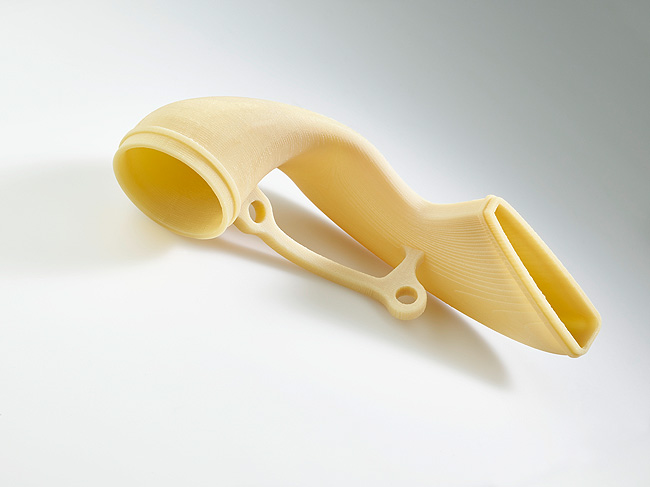 Seamless documentation of the process data also plays an important role in the processing of Ultem 9085 into ventilation ducts and other components for the aerospace industry.Photo download:https://media.arburg.com/web/d9c6c7e748eb2100/freeformer-npe-2024/Press release File: Pressemitteilung Freeformer NPE 2024_en_GB.docxCharacters: 3,638Words: 536This and other press releases are available for download from our website at www.arburg.com/de/presse/ (www.arburg.com/en/press/)ContactARBURG GmbH + Co KGPress officeSusanne PalmDr Bettina KeckPostfach 110972286 LossburgTel.: +49 (0)7446 33-3463Tel.: +49 (0)7446 33-3259presse_service@arburg.comAbout ArburgFounded in 1923, the German family-owned company is one of the world's leading manufacturers of plastic processing machines. The ARBURG family also comprises AMKmotion and ARBURGadditive, including innovatiQ.Its portfolio includes injection moulding machines, 3D printers for industrial additive manufacturing, robotic systems and customer- and industry-specific turnkey solutions. It also includes digital products and services.ARBURG is a pioneer in the plastics industry when it comes to energy and production efficiency, digitalisation and sustainability. ARBURG machines are used to manufacture plastic products for industries such as mobility, packaging, electronics, medicine, construction and equipment engineering, and leisure.The company headquarters are located in Lossburg, Germany. In addition, ARBURG has its own organisations at 36 locations in 26 countries and, together with trading partners, is represented in over 100 countries. Of a total of around 3,700 employees, some 3,100 work in Germany while around 600 are based in ARBURG organisations around the world.ARBURG is certified in accordance with ISO 9001 (quality), ISO 14001 (environment), ISO 27001 (information security), ISO 29993 (training) and ISO 50001 (energy).Further information can be found at: www.arburg.com, www.amk-motion.com and www.arburg.com/arburgadditive.